GuyanaGuyanaGuyanaAugust 2023August 2023August 2023August 2023SundayMondayTuesdayWednesdayThursdayFridaySaturday12345Emancipation Day678910111213141516171819202122232425262728293031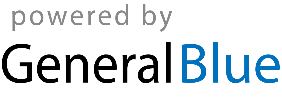 